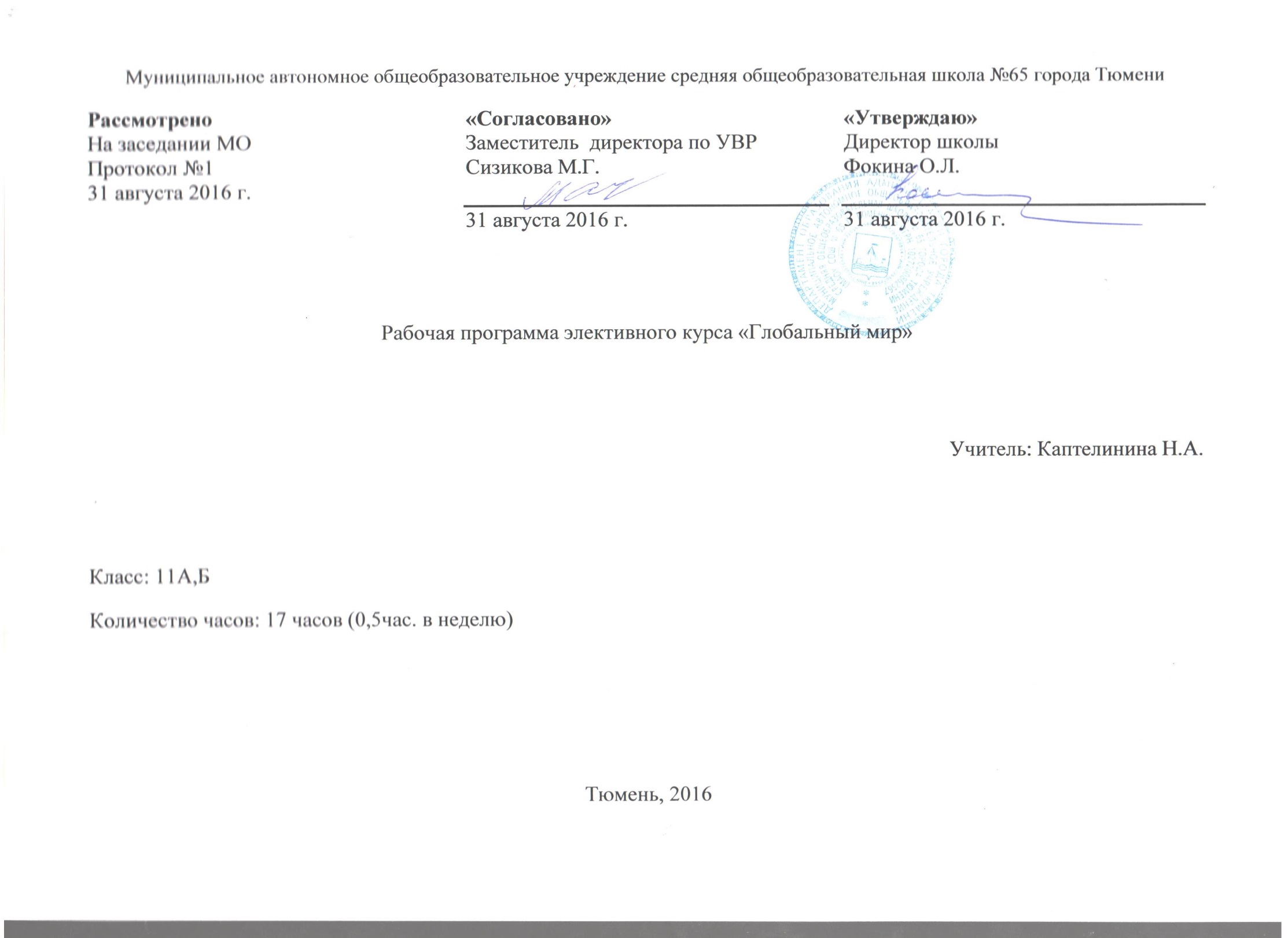 ПОЯСНИТЕЛЬНАЯ ЗАПИСКАРабочая программа элективного курса составленас учетом Федеральный компонент Государственного стандарта общего образования  (в ред. Приказа Минобрнауки России № 39 от 24.01.2012); на основе: Программы общеобразовательных учреждений. А. Н. Иоффе, А.Ю. Морозов.   ОБЩЕСТВОЗНАНИЕ. Человек в глобальном мире. Глобальный мир в XXI веке. 10-11 классы. М.: – Просвещение, 2012 год.Учебник:  Обществознание. 11 класс. Глобальный мир в XXI веке под редакцией Л. В. Полякова (авторы:Л. В. Поляков, В. В. Федоров, К. В. Симонов, Л. Г. Ионин, А. И. Неклесса, В. Л. Жарихин). М.: Просвещение, 2012 г.Сроки реализации программы: 1 год. Программа рассчитана на 17  часов, 0,5 часа в неделю. Концепция программы: формирование гуманистических, правовых и демократических ценностей, основу которых составляет система идей, воплощенная в Конституции РФ. Актуальность предлагаемого курса в связи с происходящими в обществе коренными изменениями чрезвычайно велика. Ряд факторов показывает необходимость введения такого курса в современной российской школе. Во-первых, информационное общество вносит значительные изменения в социальную структуру и существующие механизмы принятия решений на всех уровнях. Появляются новые общественные группы (нетократия, меритократия и др.), смещаются акценты властных отношений, изменяется картина геополитических отношений между странами. Глобализация экономики включает принципиально новые механизмы принятия решений и установления контроля. Знание происходящих процессов, обсуждение их тенденций и прогнозирование возможных результатов становятся важной составляющей социализации нового поколения российских граждан. Во-вторых, все большее значение в современном глобальном мире приобретает роль консолидации граждан одной страны. Особенно это актуально для стран, имеющих в своем составе много различных народов и конфессий. В-третьих, с разрушением системы коммунистического воспитания нарушилась связь между учебной и воспитательной работой. Предложенная программа дает возможность совместить обучение, приобретение знаний с развитием навыков участия в общественно значимых делах через привлечение школьников к социальному проектированию, предоставление им возможностей для социальной практики. Также представляется важным создание необходимых условий для адаптации подрастающего поколения в обществе, облегчение процесса социализации индивида, его приобщение к существующим общественным ценностям. Общей целью является создание максимально благоприятных условий для развития свободной, мыслящей, информированной и осознающей ответственность за совершенные поступки личности. С ней неразрывно связаны следующие целевые установки: 1) социализация, т. е. подготовка к жизни в информационном обществе в XXI веке; 2) воспитание патриотизма и гражданственности через осознание сопричастности к судьбам Родины; 3) самостоятельность через формирование мотивации к познанию, творчеству, обучению и самообучению на протяжении всей жизни; 4) коммуникация с целью сотрудничества с другими людьми для достижения общего социально значимого результата; 5) уважение ценности социального, мировоззренческого, конфессионального и культурного многообразия; 6) умение делать свободный, осознанный и ответственный выбор при принятии решений и выработке собственной позиции по важным мировоззренческим вопросам.Эти установки соотносятся с рядом ценностных ориентиров:1. Самореализация2. Гражданская ответственность. 3. Консолидация (единство) нации. 4. Толерантность.5. Информированность. 6. Суверенитет. 7. Легитимность власти. 8. Правосознание. Исходя из поставленной цели, целевых установок и ценностных ориентаций выдвигаются следующие образовательные задачи преподавания курса «Глобальный мир»: • принятие учащимися в качестве ориентиров демократических общечеловеческих ценностей (уважение прав человека и его фундаментальных свобод, толерантность, стремление к мирному решению конфликтов, готовность к компромиссам и поиску согласия, патриотизм и гражданственность, уважение традиций предков и культуры других народов мира, ответственность за собственные решения); • раскрытие закономерностей в общественной жизни в условиях глобализации, преодоление отрывочного характера получаемых знаний, их систематизация и осмысление с учетом современных требований и научных достижений; • понимание школьниками ценности образования в современном мире и активизация стремления к самообразованию, преодоление разрыва между обучением и воспитанием в школе; выработка активного отношения подростков к жизни и окружающему миру, рост интереса к общественной и политической жизни; • передача социальных ценностей, способствующих преемственности сложившихся социальных устоев и общественной стабильности; • создание атмосферы диалога и сотрудничества всех участников учебного процесса, отказ от давления и морализаторского подхода в преподавании; • переход от доминирования пассивной стратегии преподавания к органичному включению активных и интерактивных подходов; • преодоление раздробленности и узкой специализации учебных курсов, связанных с обществоведческим образованием и гражданским воспитанием, достижение приобретения школьниками целостной картины мира.	Важно, чтобы учащиеся могли принимать решения и нести ответственность за свой выбор; уметь формулировать собственное мнение; разбираться в окружающей жизни; 2анализировать собственные поступки и поступки других; реализовывать собственные жизненные задачи; чувствовать себя индивидуальностью и личностью; уважать окружающих; решать проблемы на основе ненасилия; понимать значимость общественной и политической жизни; знать и выполнять законы; влиять на власть с помощью установленных правовых процедур; любить Родину и уважать представителей других стран. Общая характеристика учебного процесса:Элективный курс «Глобальный мир» вводит школьника в сложный мир общественных отношений, дает возможность поразмышлять о самом себе и своем месте в окружающем мире, показывает механизм взаимоотношений между разными государствами в условиях глобализации. Молодые граждане России не только знакомятся с накопленным мировым и отечественным опытом в области различных общественных наук, но и активно включаются в обсуждение, приобретают навыки получения и анализа информации из разных источников, применения полученных на занятиях знаний в рамках социальных проектов или при подготовке творческих работ, при создании школьных правил и конституций, в организации школьных советов и других молодежных объединений. Виды деятельности учащихся: работа с источниками права, анализ норм закона с точки зрения конкретных условий их реализации выбор правомерных форм поведения и способов защиты прав и интересов личности ; изложение и аргументация собственных суждений о правовых явлениях общественной жизни; решение отдельных правовых споров с учетом социального опыта ученика. Тематическое планирование элективного курса: «Глобальный мир».Требования к уровню подготовки выпускниковВ результате изучения курса ученик должен: Знать/понимать:- Социальные свойства человека, его место в системе общественных отношений; - Закономерности развития общества как сложной самоорганизующейся системы; - Основные социальные институты и процессы; - Различные подходы к исследованию человека и общества; - Особенности различных общественных наук, основные пути и способы социального и гуманитарного познания;Уметь: - Характеризовать с научных позиций основные социальные объекты (факты, явления, процессы, институты), их место и значение в жизни общества как целостной системы; - Осуществлять комплексный поиск, систематизацию, интерпретацию социальной информации по определенной теме из оригинальных и неадаптированных текстов; - Анализировать и классифицировать социальную информацию, представленную в различных знаковых системах, переводить ее из одной знаковой системы в другую; - Сравнивать социальные объекты, выявляя их общие черты и различия;- Объяснять причинно-следственные и функциональные связи изученных социальных объектов;- Раскрывать на примерах важнейшие теоретические положения и понятия социально-экономических и гуманитарных наук;- Участвовать в дискуссиях по актуальным социальным проблемам; - Формулировать на основе приобретенных знаний собственные суждения и аргументы по определенным проблемамИспользовать приобретенные знания и умения в практической деятельности и повседневной жизни для: - Эффективного выполнения социальных ролей; сознательного взаимодействия с социальными институтами; - Ориентировки в актуальных общественных событиях и процессах; выработки собственной гражданской позиции; - Оценки общественных изменений с точки зрения демократических и гуманистических ценностей; - Самостоятельного поиска социальной информации, необходимой для принятия собственных решений, критического восприятия информации, получаемой в межличностном общении и в массовой коммуникации; - Нравственной оценки социального поведения людей; - Предвидения возможных последствий определенных социальных действий; - Ориентации в социальных и гуманитарных науках, их последующего изучения в учреждениях среднего и высшего профессионального образования; Осуществления конструктивного взаимодействия людей с разными убеждениями, культурными ценностями и социальным.№ п/пТема занятияКоличество часовТермины, понятияФорма занятия1Вводное занятие по теме:«Что такое глобализация».1Глобализация, глобальный мирЛекция 2Общество и общественное сознание.1Подсистемы общества, типы обществ, формы общественного сознанияЛекция. Дискуссия.3Образы человечества в культурных традициях и современных социально-политических теориях.1Государственность, цивилизация, буддизм, джайнизм, зороастризм, индуизм, ислам, конфуцианство, даосизм, католичество, православие, христианство, пацифизмЛекция. Семинар 4Что нас разделяет?1Лекция 5Мир после крупнейшей геополитической  катастрофы XX века.1Глобализация, государство, империя, конфессия, культура, миграция, национализм, национальное государство, национальность, нация, патриотизм, расизм, религия, социализация, фундаментализмЛекция. Семинар 6Мир после крупнейшей геополитической катастрофы ХХ в.1«Бархатная революция», концессия, монополия,Лекция. Дискуссия.7Учитесь мыслить глобально.1ВТО, девальвация, интеграция, офшор, преференция, политика двойных стандартов, сепаратизмЛекция 8Глобальная экономика.1Альфа-образец, индекс развития человеческого потенциала, теория «пределов роста»Лекция9Глобальная безопасность.1Геноцид, коллапс, мальтузианство, пандемия, эпикуреизм, этнические чистки, конфликт цивилизацийУрок-семинарУрок-практикум10Власть в информационном обществе.1Виртуальная реальность, гендер, когнитариат, коммуникация, нетократия, манипулированиеУрок-конференция11Россия и «русский мир».1Гражданское общество, легитимность, олигархия, сверхдержава, тоталитаризмЛекция12Задачи России в ХХI веке.1Урок-лекцияУрок-практикум13Политическая культура и глобальная конкурентоспособность.1Популизм, политическая культураЛекция. Дискуссия 14Политическая система современной России.1Принцип разделения властей, правовое государствоУрок-лекция с элементами дискуссии15Россия в глобальном мире:  вызовы и задачи.1Культурная интеграция, толерантность, цивилизационная миссия, человеческий капиталУрок-семинар16-17Итоговое занятие2 Презентация творческих работ:рефераты, проекты